

Vereniging van Taalspecialisten | postadres: Rijsven 44, 5645 KH Eindhoven | KvK: 61888524 | info@taalspecialisten.nl | www.verenigingvantaalspecialisten.nl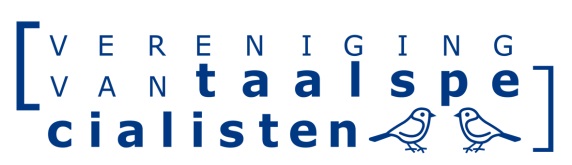 
Inschrijfformulier voor de expertmeeting van de Vereniging van Taalspecialisten op   Vrijdag 7 oktober 2022Kosten voor leden € 150,- , voor niet-leden € 195,-Inschrijving verplicht tot betaling. Na inschrijving ontvangt u via de mail een factuur. Betaling binnen 30 dagen na dagtekening.
BEVESTIGING DEELNAME 
Ja, ik wil deelnemen aan de expertmeeting van de Vereniging van Taalspecialisten op vrijdag 7 oktober. Vul de gegevens in en stuur dit formulier per e-mail aan Harald Weessies: penningmeester@verenigingvantaalspecialisten.nl
Voor- en achternaam: 
Straat en huisnummer: 
Postcode en plaats: 
e-mail: 
Ik ben lid / ik ben geen lid    van de Vereniging van Taalspecialisten 

Factuuradres (indien afwijkend van persoonlijke adres)
Bedrijfsnaam: Straat en huisnummer: 
Postcode en plaats: e-mail:
